DEFY REVIVAL A3691復刻版腕錶以色彩鮮明的錶盤詮釋首個DEFY型號ZENITH去年重新演繹首款DEFY腕錶，本年品牌再獻新猷，在這個忠實重現經典DEFY作品的系列推出第二個型號。新作名為DEFY Revival A3691復刻版腕錶，原作於1971年面世，其標誌著系列廣泛採用矚目色彩的開始，為設計方面的一大突破。ZENITH溯本追源，除了從DEFY系列標誌性的特色取材，亦從昔日的錶款汲取靈感，這些經典之作時至今日仍為同名系列帶來啟發。品牌推出第二款DEFY Revival復刻版腕錶，重新詮釋1971年面世的A3691腕錶。DEFY Revival A3691復刻版腕錶設有色彩鮮明的紅色漸變錶盤，配備堅固的幾何造型錶殼，為常設系列的首款DEFY復刻版腕錶。1969年永遠會是ZENITH歷史中最重要的轉捩點。錶廠不但推出了聞名遐邇的El Primero機芯，更呈獻了DEFY系列腕錶。當年風靡一時的石英腕錶令瑞士傳統製錶行業面臨嚴峻考驗，而ZENITH在此危機中立場堅定，逆勢而為，設計了一款獨特前衛的時計，其堅固耐用程度令當時的量產電子腕錶望塵莫及，力證品牌作品的獨到優勢和存在理由。首批DEFY系列腕錶包括A3642腕錶，此作品有「coffre-fort」之稱；在法語中，「coffre-fort」意指「銀行金庫」或「保險箱」。約兩年後，ZENITH以這款大膽前衛的腕錶為基礎，設計了配備色彩錶盤的款式，其色澤從中央向邊緣逐漸變深，營造微妙的光暈效果，其中包括配備深紅色錶盤的A3691腕錶。DEFY Revival A3691復刻版腕錶使用昔日的傳統生產方案，以令人驚歎的細節重現首款DEFY腕錶的迷人風采，逐一還原令其傲立於時代的所有細節和獨特設計元素，其樹立了行業典範，繼續為現今的DEFY系列帶來靈感。腕錶細節包括琢面八邊形錶殼，搭配十四邊形錶圈，亮面深紅色錶盤具有鮮明的光暈效果，色澤從中央向邊緣逐漸加深，獨特的方形鑲貼時標飾有橫向凹紋，襯以Gay Frères的經典精鋼「ladder」錶鏈，其換上新貌，設有更為現代及符合人體工學的摺疊式錶扣。事實上，復刻版腕錶與其原創錶款在外觀上的唯一區別，在於所用的藍寶石水晶玻璃鏡面、透明錶背和夜光物料類型。腕錶的防水深度亦承襲原型錶款，即使增加了透明底蓋，仍達到30 ATM（300米）。而在腕錶內部，也蘊涵精妙之處。原創腕錶採用點綴四芒星形紋章的封閉式錶背，該星形圖案曾為品牌標誌，並已成為多年來反覆出現的設計元素，而透過DEFY Revival A3691復刻版腕錶所配備的藍寶石水晶玻璃錶背，清晰可見所搭載的錶廠自製Elite 670型自動上鏈機芯，振頻為4赫茲（28,800次/小時），並提供50小時的動力儲存。DEFY Revival A3642復刻版腕錶以編號限量的方式發行，而DEFY Revival A3691復刻版腕錶則成為常設DEFY系列的一部分，於全球ZENITH專門店和授權零售商發售，定必會令收藏家為之雀躍。ZENITH：觸手分秒之真。ZENITH鼓勵每個人心懷鴻鵠之志，砥礪前行，讓夢想成真。ZENITH於1865年創立，是首間垂直整合式瑞士錶廠，自此，品牌的腕錶便陪伴有遠大夢想的傑出人物實現改寫人類歷史的壯舉，如路易•布萊里奧（Louis Blériot）歷史性地飛越英倫海峽、菲利克斯•鮑加特納（Felix Baumgartner）破紀錄地以自由降落方式完成平流層跳躍。ZENITH亦彰顯女性的遠見卓識與開拓精神，並設計了可供女性分享經驗、鼓勵其他女性實現夢想的DREAMHERS平台，向女性取得的卓越成就致敬。創新是ZENITH的指引星，品牌的所有錶款均配備錶廠自行研發與製造的非凡機芯。自世界上首款自動計時機芯——El Primero機芯——於1969年面世以來，ZENTIH便成為高振頻精準計時的翹楚，可測量幾分之一秒的時間，包括計時精確至1/10秒的Chronomaster系列，以及精確至1/100秒的DEFY系列。創新是可持續發展和責任的同義詞，ZENITH HORIZ-ON倡議計劃彰顯品牌追求包容與多元、可持續發展及員工福祉的理念。自1865年以來，ZENITH陪伴敢於挑戰自己並邁向新境界的人士，共同創造瑞士製錶業的未來。觸手分秒之真，就在當下。DEFY REVIVAL A3691復刻版腕錶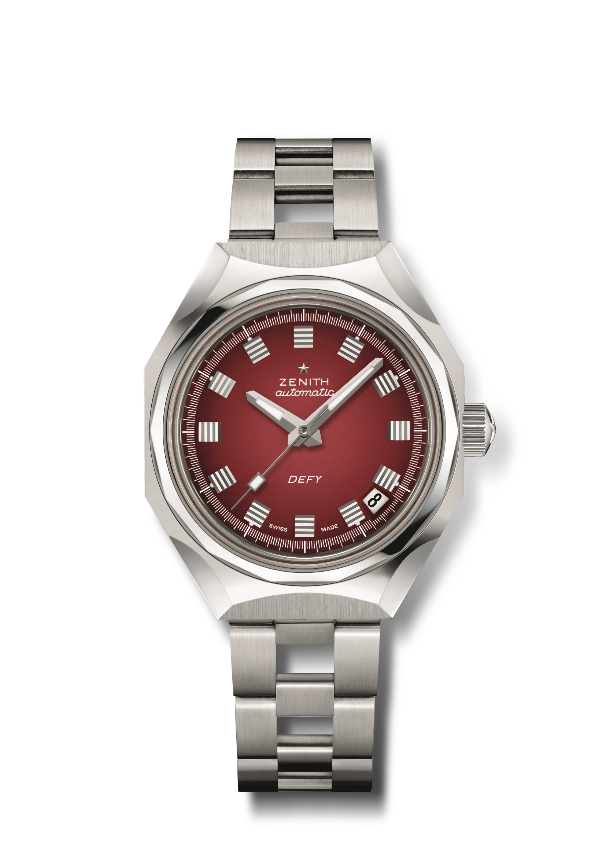 型號：03.A3642.670/3691.M3642特色：A3691型號的原創復刻版。八邊形錶殼，搭配經典十四邊形錶圈機芯：ELITE 670型自動上鏈機芯振頻：28,800次/小時（4赫茲） 動力儲存：約50小時功能：中置時、分顯示。中置秒針。日期顯示位於4:30位置修飾：全新星形擺陀經過緞光處理售價：6900瑞士法郎材質：精鋼防水深度：300米錶殼：37毫米錶盤：紅寶石色漸變錶盤時標：鍍銠琢面指針：鍍銠琢面覆SuperLuminova SLN C1超級夜光物料錶鏈及錶扣：  27.03.1816.M3642 精鋼「Ladder」錶鏈。